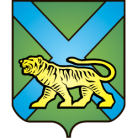 ТЕРРИТОРИАЛЬНАЯ ИЗБИРАТЕЛЬНАЯ КОМИССИЯ
ГОРОДА УССУРИЙСКАРЕШЕНИЕг. Уссурийск
Об освобождении от должности исложении полномочий председателя,заместителя председателя, секретаря, членов участковой избирательной комиссиис правом решающего голосаизбирательного участка № 2816Рассмотрев поступившие в письменной форме заявления председателя участковой избирательной комиссии избирательного участка № 2816 Сухоруковой Елены Николаевны, заместителя председателя участковой избирательной комиссии избирательного участка № 2816 Шашко Андрея Васильевича, секретаря участковой избирательной комиссии избирательного участка  № 2816  Шашко Юлии Сергеевны, членов участковой избирательной комиссии  с правом решающего голоса избирательного участка № 2816 Литвиненко Светланы Геннадьевны, Дубининой Ольги Владимировны и Бражук Светланы Викторовны, в соответствии с пунктом «а» части 6 статьи 29 Федерального закона «Об основных гарантиях избирательных прав и права на участие в референдуме граждан Российской Федерации», пунктом «1» части 6 статьи 32 Избирательного кодекса Приморского края территориальная избирательная комиссия города УссурийскаРЕШИЛА:1. Освободить председателя участковой избирательной комиссии избирательного участка № 2816 от обязанностей председателя комиссии и члена участковой избирательной комиссии с правом решающего голоса участковой избирательной комиссии избирательного участка № 2816 Сухорукову Елену Николаевну до истечения срока полномочий.2.Освободить заместителя председателя участковой избирательной комиссии избирательного участка № 2816 от обязанностей заместителя председателя и члена участковой избирательной комиссии с правом решающего голоса участковой избирательной комиссии избирательного участка № 2816 Шашко Андрея Васильевича до истечения срока полномочий.3.Освободить секретаря участковой избирательной комиссии избирательного участка № 2816 от обязанностей секретаря и члена участковой избирательной комиссии с правом решающего голоса участковой избирательной комиссии избирательного участка № 2816 Шашко Юлию Сергеевну до истечения срока полномочий.4. Освободить членов участковой избирательной комиссии избирательного участка № 2816 от обязанностей члена участковой избирательной комиссии с правом решающего голоса участковой избирательной комиссии избирательного участка № 2816 Литвиненко Светлану Геннадьевну, Дубинину Ольгу Владимировну и Бражук Светлану Викторовну до истечения срока полномочий.5. Направить настоящее решение в участковую избирательную комиссию избирательного участка № 2816 для сведения.6. Разместить настоящее решение на официальном сайте администрации Уссурийского городского округа в разделе «Территориальная избирательная комиссия города Уссурийска» в информационно-телекоммуникационной сети «Интернет».Председатель комиссии					            О.М. МихайловаСекретарь комиссии						                  С.В. Хамайко22 августа 2016 года                     № 138/27